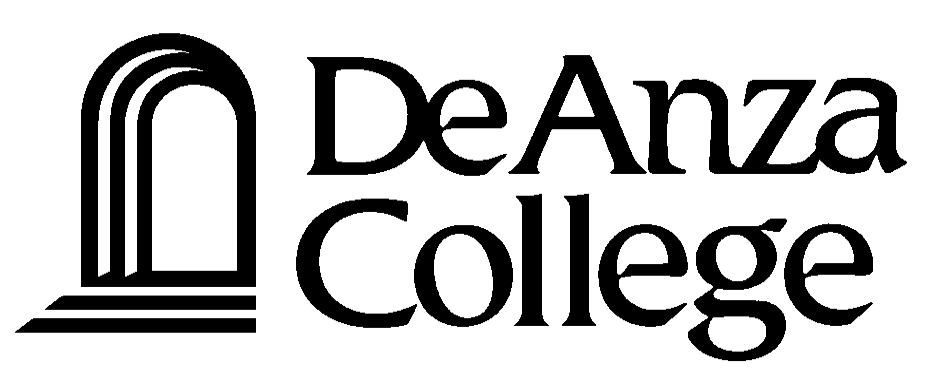 DE ANZA COLLEGECAMPUS CENTER ADVISORY BOARD MEETINGNotesMonday, June 12, 2017El Clemente Room A quorum shall consist of six voting members plus two non-voting members. Voting Members:Desire Humphres–DASB MemberBoris Fu– DASB MemberDionysius Theodore- DASB MemberShu Ming Liu- ICC MemberMevani Gotama– ICC MemberKerry Harris- Absent—ICC MemberMary Sullivan – Faculty Member(Absent)Vacant- Faculty MemberDennis Shannakian—Classified SenateGeorge Roble-Campus Center Rep(Absent)La Donna Yumori-Kaku—Campus Center RepNon --Voting Members:Pam Grey (Chair) Associate Vice President, Educational OperationsPatrick Gannon, Campus Center DirectorJohn Cognetta, Director, Student LifeGuest:Manny DaSilva, Manager, Custodial Operations (Absent)Tina Lockwood, College OperationsThe group reviewed samples of flooring to replace the floor in the main dining room area of the Campus Center. The estimate to replace the floors is one hundred and fifty dollars.  Additional research will be done to find additional products, the discussion will continue at the  next scheduled meeting October 9, 2017,